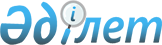 Жарқайың ауданының Державин қаласы және ауылдық елді мекендеріндегі жер учаскелері үшін төлемақының базалық ставкаларына түзету коэффициенттерін бекіту туралы
					
			Күшін жойған
			
			
		
					Ақмола облысы Жарқайың аудандық мәслихатының 2013 жылғы 4 қарашадағы № 5С-27/4 шешімі. Ақмола облысының Әділет департаментінде 2013 жылғы 6 желтоқсанда № 3903 болып тіркелді. Күші жойылды - Ақмола облысы Жарқайың аудандық мәслихатының 2022 жылғы 2 наурыздағы № 7С-26/3 шешімімен
      Ескерту. Күші жойылды - Ақмола облысы Жарқайың аудандық мәслихатының 02.03.2022 № 7С-26/3 (алғашқы ресми жарияланған күнінен кейін күнтізбелік он күн өткен соң қолданысқа енгізіледі) шешімімен.
      Қазақстан Республикасының 2003 жылғы 20 маусымдағы Жер кодексінің 9, 11 баптарына, "Қазақстан Республикасындағы жергілікті мемлекеттік басқару және өзін-өзі басқару туралы" Қазақстан Республикасының 2001 жылғы 23 қаңтардағы Заңының 6 бабына сәйкес, Жарқайың аудандық мәслихаты ШЕШІМ ЕТТІ:
      1. Жарқайың ауданының Державин қаласы және ауылдық елді мекендеріндегі жер учаскелері үшін төлемақының базалық ставкаларына түзету коэффициенттері 1, 2 қосымшаларға сәйкес бекітілсін.
      2. Осы шешім Ақмола облысының Әділет департаментінде мемлекеттік тіркелген күнінен бастап күшіне енеді және ресми жарияланған күнінен бастап қолданысқа енгізіледі.
      "КЕЛІСІЛДІ" Жарқайың ауданының Державин қаласы жер учаскелері үшін төлемақының базалық ставкаларына түзету коэффициенттері Жарқайың ауданының ауылдық елді мекендеріндегі жер учаскелері үшін төлемақының базалық ставкаларына түзету коэффициенттері
      Ескерту. 2-қосымша жаңа редакцияда - Ақмола облысы Жарқайың аудандық мәслихатының 27.10.2014 № 5С-37/7 (ресми жарияланған күнінен бастап қолданысқа енгізіледі) қаулысымен.
					© 2012. Қазақстан Республикасы Әділет министрлігінің «Қазақстан Республикасының Заңнама және құқықтық ақпарат институты» ШЖҚ РМК
				
      Аудандық мәслихатсессиясының төрағасы

В.Камышанский

      Аудандық мәслихаттыңхатшысы

Ұ.Ахметова

      Жарқайың ауданының әкімі

А.Үйсімбаев
Жарқайың аудандық мәслихатының
2013 жылғы 4 қарашадағы
№ 5С-27/4 шешіміне
1 қосымша
Аймақтар №
Жер учаскелері үшін төлемақының базалық ставкаларына түзету коэффициенттері
1
2
I
1,8
II
1,7
III
1,6
IV
1,5
V
1,5
VI
1,4
VII
1,3
VIII
1,2
IX
1,7
X
1,6
XI
1,5
XII
1,4
XIII
1,1Жарқайың аудандық мәслихатының
2013 жылғы 4 қарашадағы
№ 5С-27/4 шешіміне
2 қосымша
Аймақтар №
Жер учаскелері үшін төлемақының базалық ставкаларына түзету коэффициенттері
Аймаққа енетін ауылдық елді мекендердің атауы (ауылдық округтер бойынша)
1
2
3
І
2,0
01-275-004 Гастелло ауылы
І
2,0
01-275-010 Пригородное ауылы
І
1,9
01-275-001 Уәлихан ауылы (Уәлихан ауылдық округі)
І
1,8
01-275-016 Львовское ауылы
І
1,8
01-275-028 Пятигорское ауылы
І
1,7
01-275-046 Тасты-Талды ауылы (Жаңадала ауылдық округі)
І
1,6
01-275-033 Тассуат ауылы
1,83
аймақ бойынша орташа мағына
ІІ
1,5
01-275-024 Отрадное ауылы (Отрадный ауылдық округі)
ІІ
1,4
01-275-007 Далабай ауылы
ІІ
1,4
01-275-020 Костычево ауылы (Костычево ауылдық округі)
ІІ
1,3
01-275-002 Достық ауылы (Уәлихан ауылдық округі)
ІІ
1,3
01-275-055 Бірсуат ауылы
ІІ
1,3
01-275-048 Зерноград ауылы (Жаңадала ауылдық округі)
ІІ
1,3
01-275-030 Тасөткел ауылы
ІІ
1,2
01-275-046 Жаңадала ауылы (Жаңадала ауылдық округі)
ІІ
1,2
01-275-050 Нахимов ауылы (Нахимов ауылдық округі)
ІІ
1,1
01-275-026 Кен ауылы (Отрадный ауылдық округі)
ІІ
1,30
аймақ бойынша орташа мағына
III
1.0
01-275-012 Донское ауылы (Костычево ауылдық округі)
III
0,9
01-275-053 Құмсуат ауылы (Құмсуат ауылдық округі)
III
0,9
01-275-041 Баранкөл ауылы (Нахимов ауылдық округі)
III
0,9
01-275-018 Үшқарасу ауылы
III
0,8
01-275-060 Шойындыкөл ауылы
III
0,90
аймақ бойынша орташа мағына
III
0,6
01-275-014 Пригородный ауылы
III
0,6
01-275-022 (Костычевоауылдық округі)
III
0,5
01-275-005 Гастелло ауылы
III
0,5
01-275-025 (Отрадный ауылдық округі)
III
0,5
01-275-062 Пригородный ауылы
III
0,5
01-275-031 Тасөткел ауылы
III
0,5
01-275-008 Далабай ауылы
III
0,5
01-275-058 Шойындыкөл ауылы
III
0,5
01-275-044 Шойындыкөл ауылы
III
0,5
01-275-056 Бірсуат ауылы